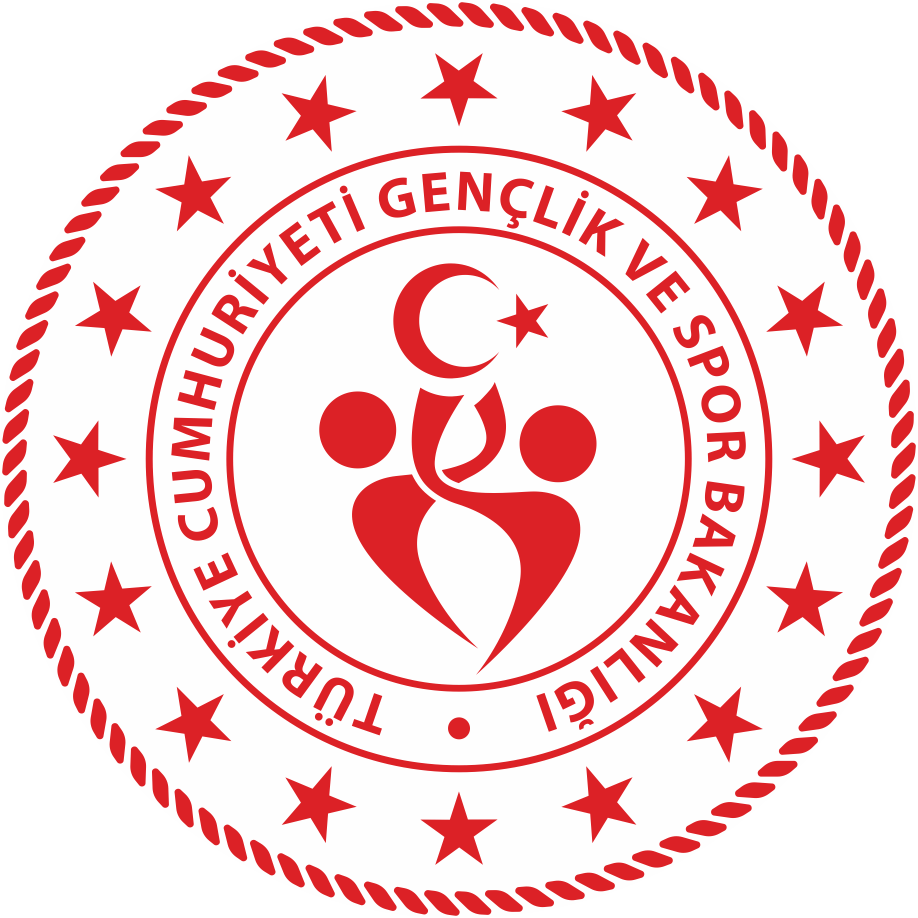 BURDUR GENÇLİK VE SPOR İL MÜDÜRLÜĞÜ15 TEMMUZ BİRLİK VE BERABERLİK KOŞUSU BAŞVURU FORMUBURDUR GENÇLİK VE SPOR İL MÜDÜRLÜĞÜ15 TEMMUZ BİRLİK VE BERABERLİK KOŞUSU BAŞVURU FORMU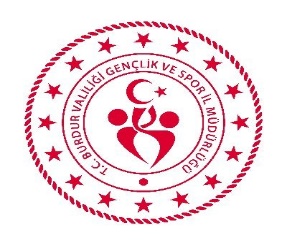 T.C. Kimlik No: T.C. Kimlik No: T.C. Kimlik No: T.C. Kimlik No: Adı Soyadı :Adı Soyadı :Adı Soyadı :Adı Soyadı :Doğum Yeri Ve Tarihi :Doğum Yeri Ve Tarihi :Doğum Yeri Ve Tarihi :Doğum Yeri Ve Tarihi :Baba Adı  :Baba Adı  :Baba Adı  :Baba Adı  :Anne Adı :Anne Adı :Anne Adı :Anne Adı :Nüfusa Kayıtlı Olduğu İl :Nüfusa Kayıtlı Olduğu İl :Nüfusa Kayıtlı Olduğu İl :Nüfusa Kayıtlı Olduğu İl :Cinsiyeti :Cinsiyeti :Cinsiyeti :Cinsiyeti :Boyu :Boyu :Boyu :Boyu : Kilosu : Kilosu : Kilosu : Kilosu :18 YAŞINDAN KÜÇÜKLER İÇİN18 YAŞINDAN KÜÇÜKLER İÇİN18 YAŞINDAN KÜÇÜKLER İÇİN18 YAŞINDAN KÜÇÜKLER İÇİN   Yukarıda ismi yazılı bulunan kızımın/oğlumun 15 Temmuz Birlik ve Beraberlik Koşusuna katılmasına izin veriyorum. Isınma, yarışma esnasında ve sonrasında oluşabilecek her türlü sağlık-sakatlık sorunlarına karşı tüm sorumluluğun kendime ait olduğunu beyan ve taahhüt ederim.    Çocuğumun yarışmaya kaydının yapılarak, yarışma günü göğüs numarasının tarafıma verilmesini arz ederim	                                                                                                                                        .……Temmuz 2022	Adı Soyadı :	İmza           :   Yukarıda ismi yazılı bulunan kızımın/oğlumun 15 Temmuz Birlik ve Beraberlik Koşusuna katılmasına izin veriyorum. Isınma, yarışma esnasında ve sonrasında oluşabilecek her türlü sağlık-sakatlık sorunlarına karşı tüm sorumluluğun kendime ait olduğunu beyan ve taahhüt ederim.    Çocuğumun yarışmaya kaydının yapılarak, yarışma günü göğüs numarasının tarafıma verilmesini arz ederim	                                                                                                                                        .……Temmuz 2022	Adı Soyadı :	İmza           :   Yukarıda ismi yazılı bulunan kızımın/oğlumun 15 Temmuz Birlik ve Beraberlik Koşusuna katılmasına izin veriyorum. Isınma, yarışma esnasında ve sonrasında oluşabilecek her türlü sağlık-sakatlık sorunlarına karşı tüm sorumluluğun kendime ait olduğunu beyan ve taahhüt ederim.    Çocuğumun yarışmaya kaydının yapılarak, yarışma günü göğüs numarasının tarafıma verilmesini arz ederim	                                                                                                                                        .……Temmuz 2022	Adı Soyadı :	İmza           :   Yukarıda ismi yazılı bulunan kızımın/oğlumun 15 Temmuz Birlik ve Beraberlik Koşusuna katılmasına izin veriyorum. Isınma, yarışma esnasında ve sonrasında oluşabilecek her türlü sağlık-sakatlık sorunlarına karşı tüm sorumluluğun kendime ait olduğunu beyan ve taahhüt ederim.    Çocuğumun yarışmaya kaydının yapılarak, yarışma günü göğüs numarasının tarafıma verilmesini arz ederim	                                                                                                                                        .……Temmuz 2022	Adı Soyadı :	İmza           :18 YAŞINDAN BÜYÜKLER İÇİN18 YAŞINDAN BÜYÜKLER İÇİN18 YAŞINDAN BÜYÜKLER İÇİN18 YAŞINDAN BÜYÜKLER İÇİN   15 Temmuz Birlik ve Beraberlik Koşusuna katılmak istiyorum. Isınma, yarışma esnasında ve sonrasında oluşabilecek her türlü sağlık-sakatlık sorunlarına karşı tüm sorumluluğun kendime ait olduğunu beyan ve taahhüt eder, yarışmaya kaydımın yapılarak tahsis edilen göğüs numarasının tarafıma verilmesini arz ederim.                                                                                                                                                  .……Temmuz 2022	Adı Soyadı :	İmza           :   15 Temmuz Birlik ve Beraberlik Koşusuna katılmak istiyorum. Isınma, yarışma esnasında ve sonrasında oluşabilecek her türlü sağlık-sakatlık sorunlarına karşı tüm sorumluluğun kendime ait olduğunu beyan ve taahhüt eder, yarışmaya kaydımın yapılarak tahsis edilen göğüs numarasının tarafıma verilmesini arz ederim.                                                                                                                                                  .……Temmuz 2022	Adı Soyadı :	İmza           :   15 Temmuz Birlik ve Beraberlik Koşusuna katılmak istiyorum. Isınma, yarışma esnasında ve sonrasında oluşabilecek her türlü sağlık-sakatlık sorunlarına karşı tüm sorumluluğun kendime ait olduğunu beyan ve taahhüt eder, yarışmaya kaydımın yapılarak tahsis edilen göğüs numarasının tarafıma verilmesini arz ederim.                                                                                                                                                  .……Temmuz 2022	Adı Soyadı :	İmza           :   15 Temmuz Birlik ve Beraberlik Koşusuna katılmak istiyorum. Isınma, yarışma esnasında ve sonrasında oluşabilecek her türlü sağlık-sakatlık sorunlarına karşı tüm sorumluluğun kendime ait olduğunu beyan ve taahhüt eder, yarışmaya kaydımın yapılarak tahsis edilen göğüs numarasının tarafıma verilmesini arz ederim.                                                                                                                                                  .……Temmuz 2022	Adı Soyadı :	İmza           :(  )Lisanslı Sporcuyum. (  )Lisanslı Sporcuyum. (  ) Lisanslı Sporcu değilim.(  ) Lisanslı Sporcu değilim. Onaylayan../07/2022 Onaylayan../07/2022 Onaylayan../07/2022 Onaylayan../07/2022